Dan jabukaKad je sat hrvatskog jezika prekinuo buku i sve nas umirio,samo se miris pita i kolača s jabukama knjižnicom širio.Učiteljice su vješto skrivale što se u nastavku dana spremapa nitko od nas ništa ne sluti i pojma o ničemu nema.Na druženje smo prijevarom doveli mame, bake i djede ni ne sluteći oni da ih zovemo i kad treba raditi,a ne samo kada se pije i jede.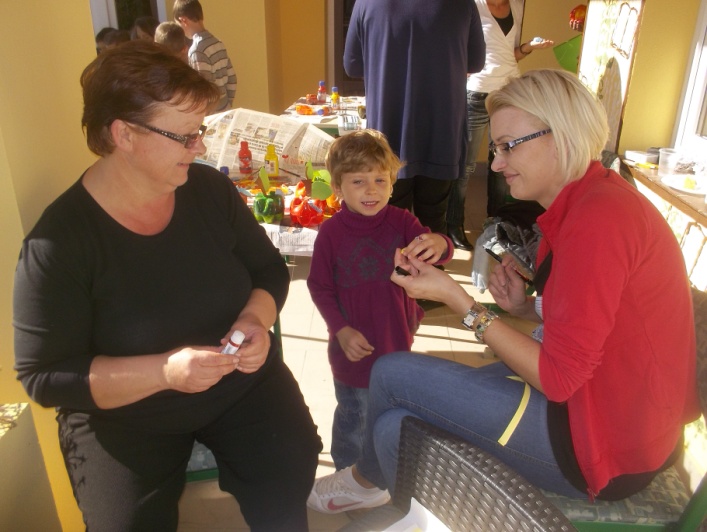 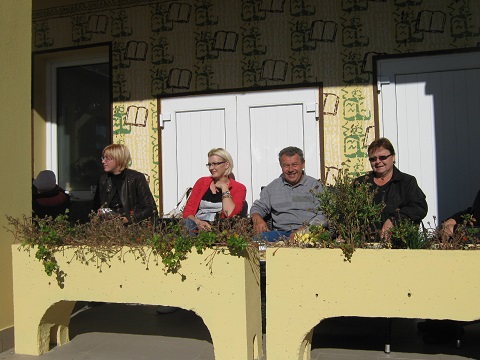 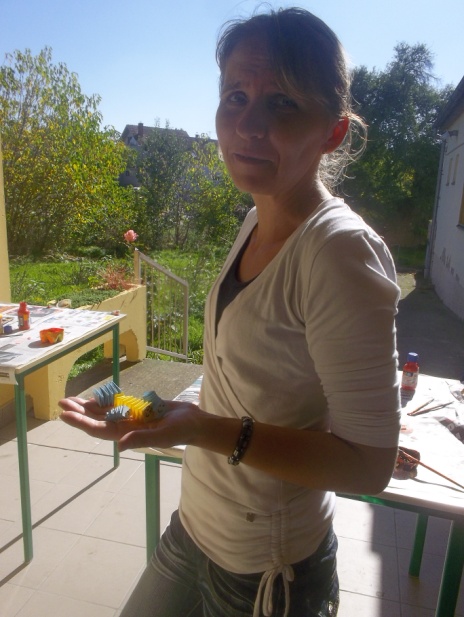 Odmah smo ih zaposlili, uredili su stolove bez puno muke,zatim su vezali konac na jabuke.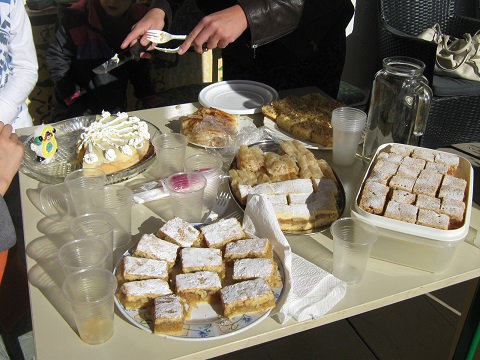 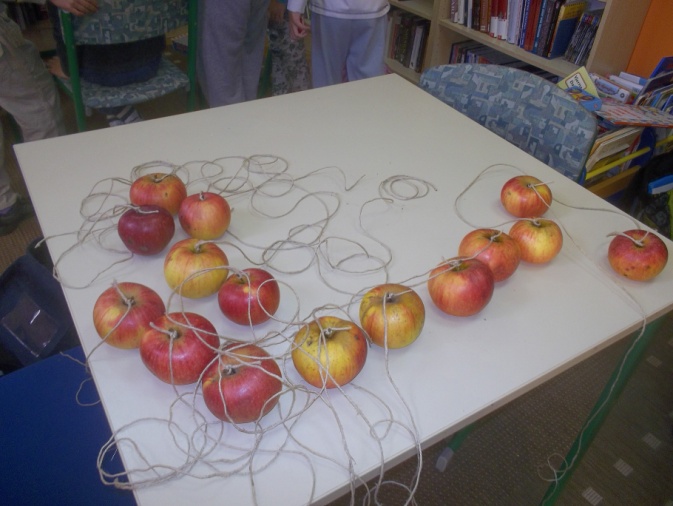 Sa zanimanjem smo slušali pravila igre: jabuku nam na glavu prijatelji stave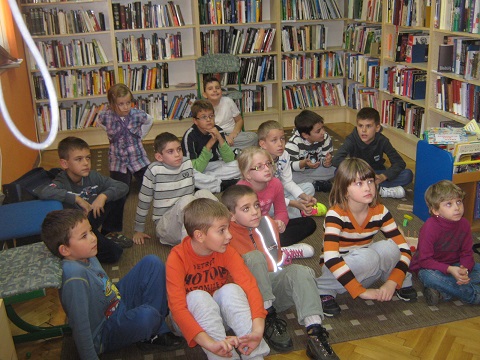 a zatim hodamo niz kosinu do cilja dok nam jabuka ne smije pasti s glave.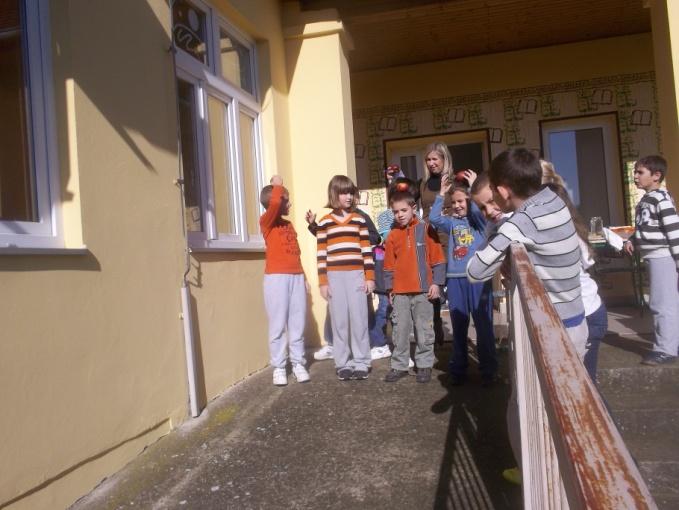 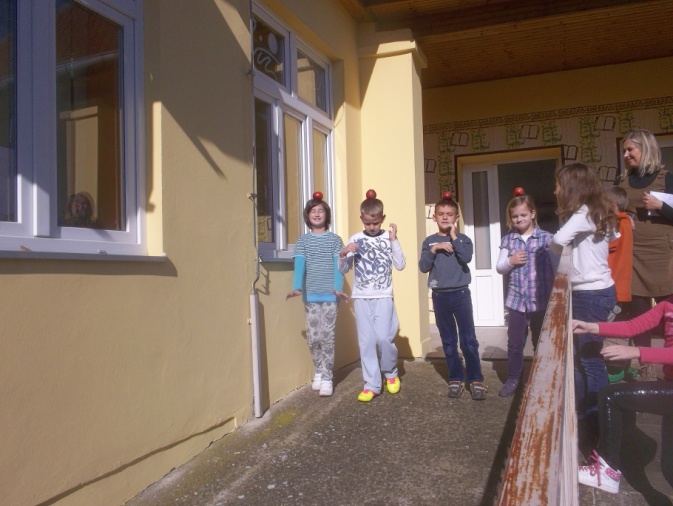 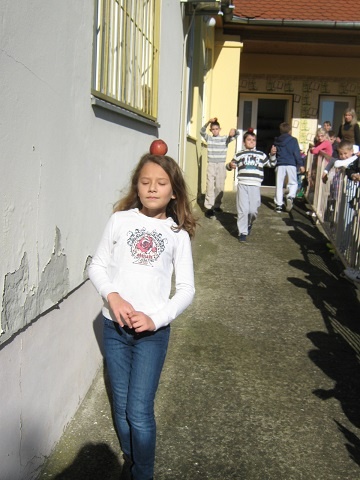 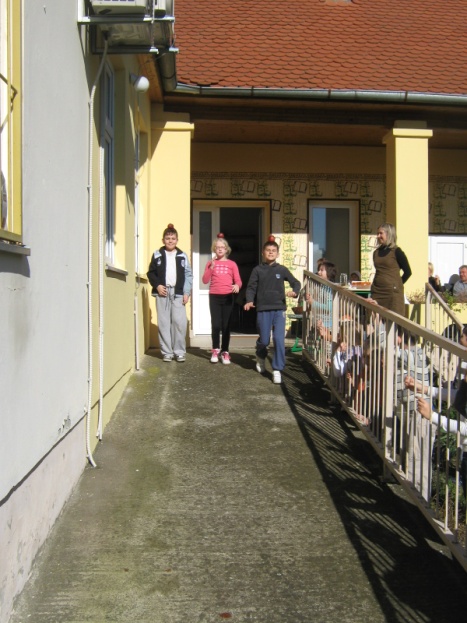 Uz puno navijanja i vikedobili smo prve pobjednike.Uslijedila je igra ni malo lakamorali smo s konca jesti jabuku, što je bila prava muka za svakoga đaka.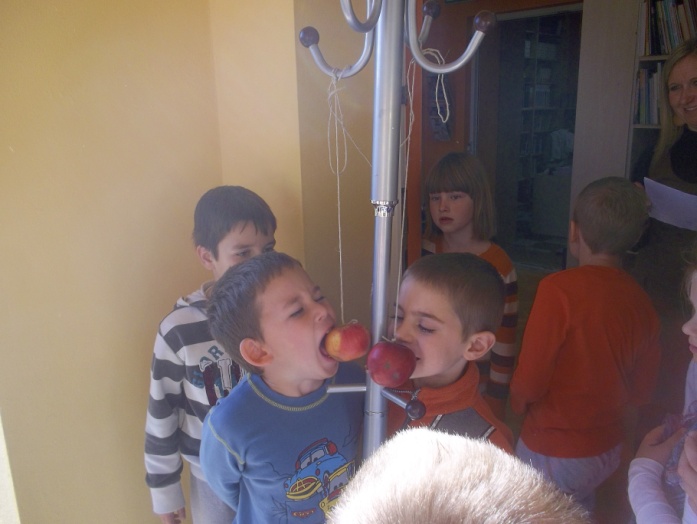 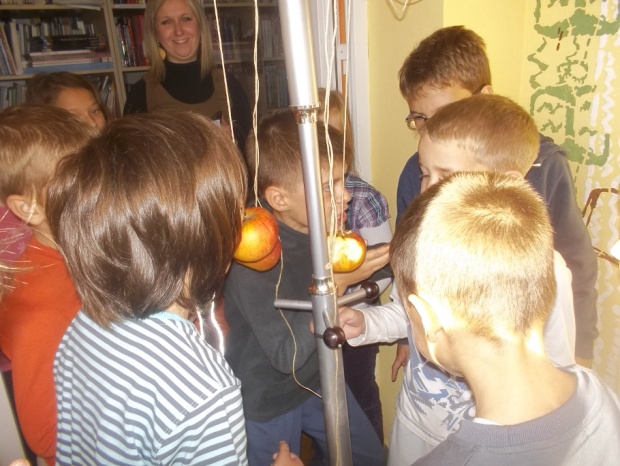 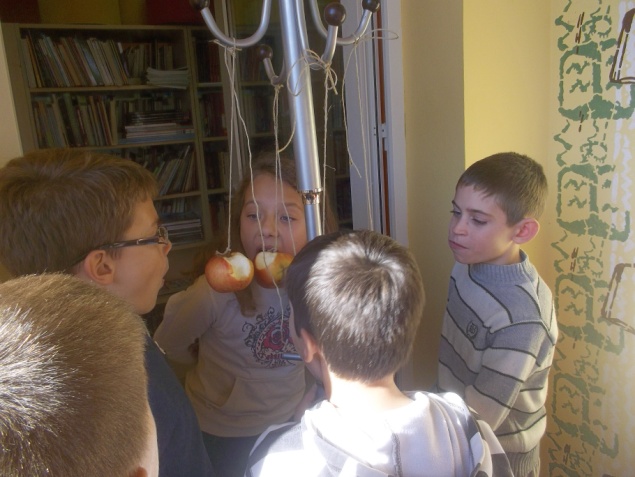 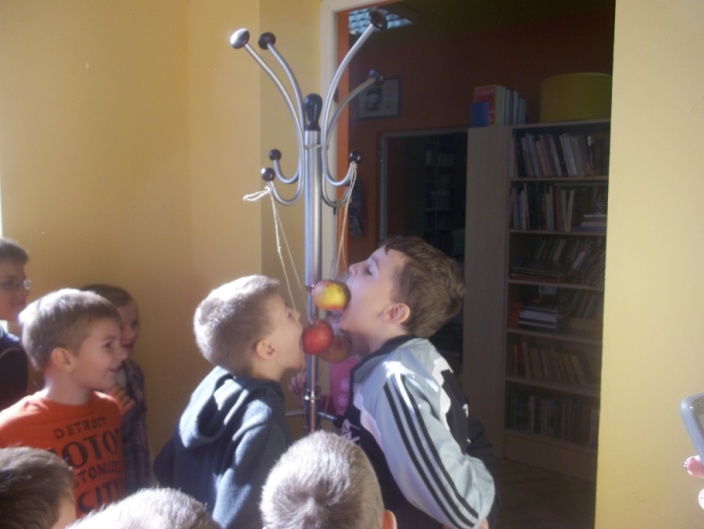 Teta Sanja je u kuhinjici palačinke sa jabukom i cimetom spremalaodnosno  novi izazov za nas pripremala.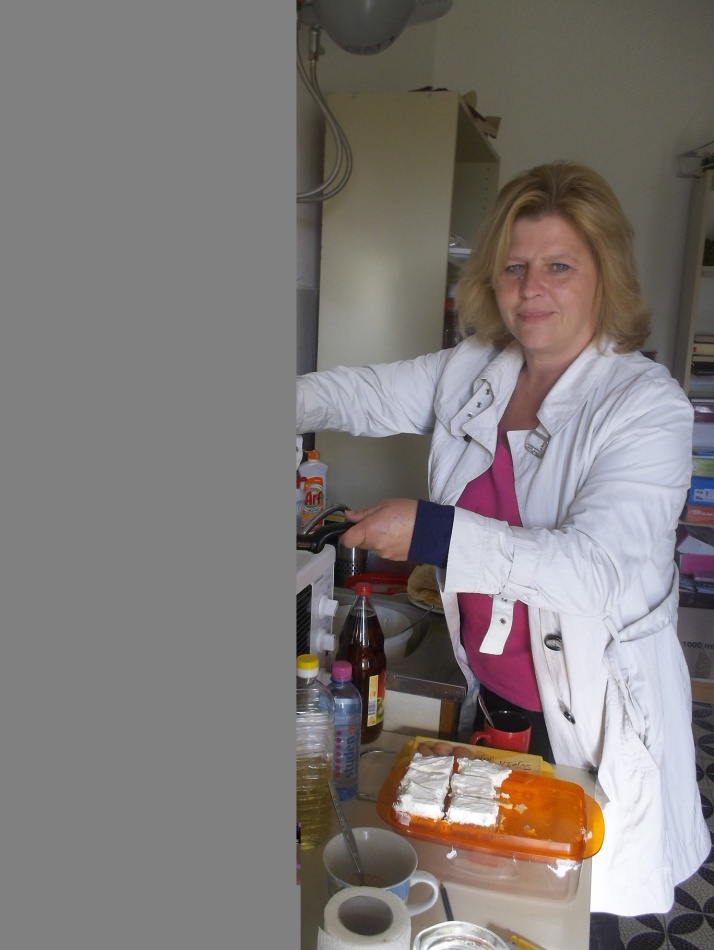 Nakon druge igre, pobjeda u sljedećoj bila je mnogima  (jer su odustali) želja pusta,s rukama na leđima trebalo je ˝isprazniti˝ tanjur, ali i usta.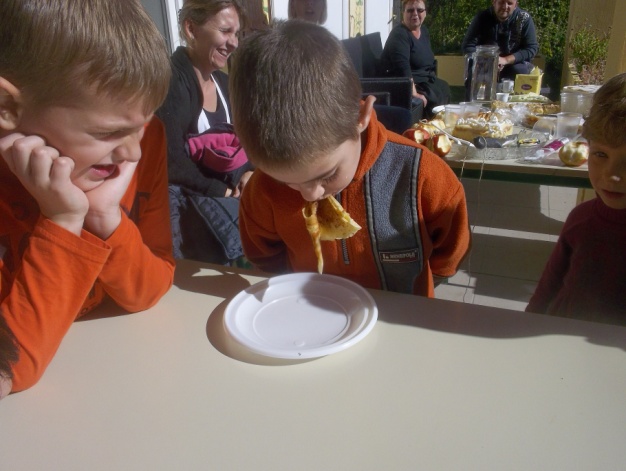 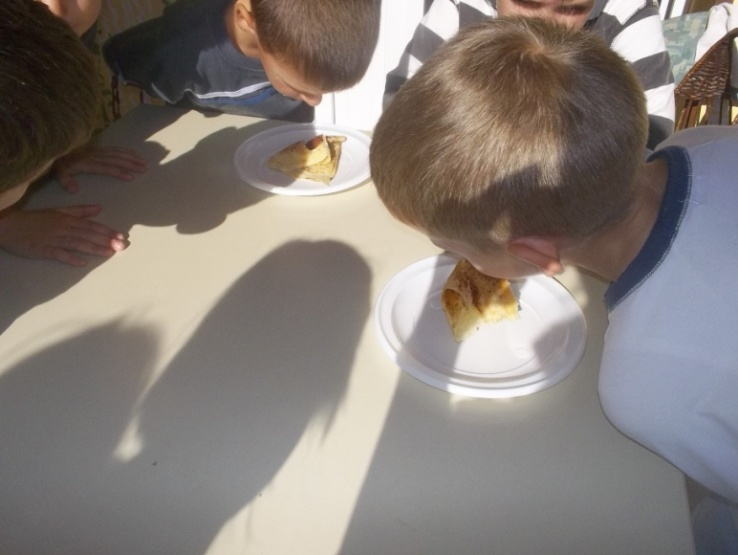 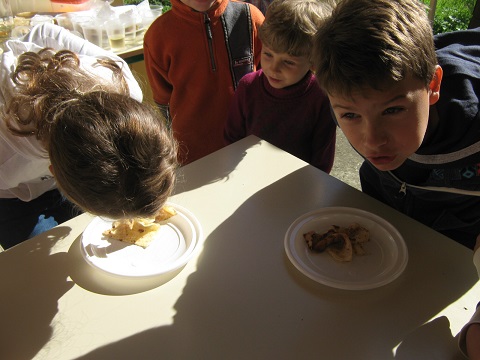 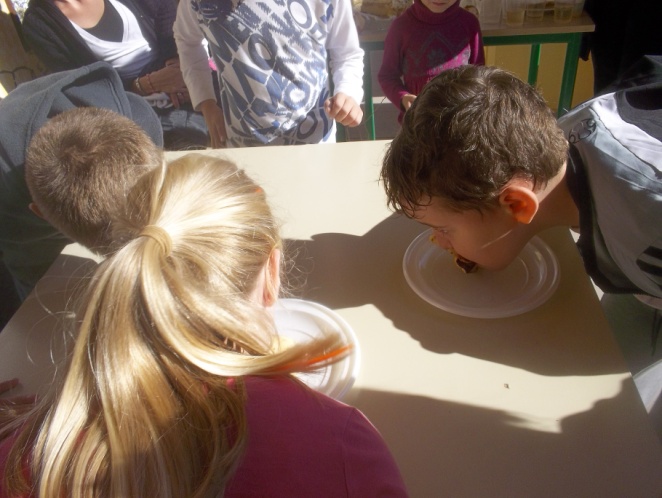 Napraviti jabuku od boca bio je likovni zadatak prvi,nakon bojanja temperama, mame su se pobrinule da se nađu  i mali crvi.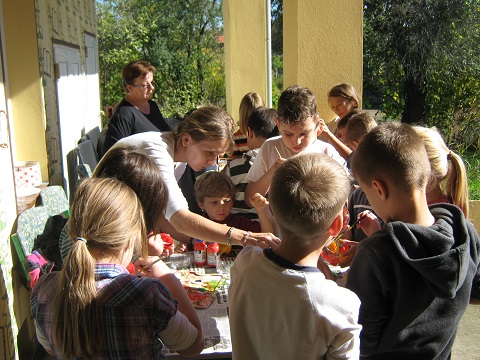 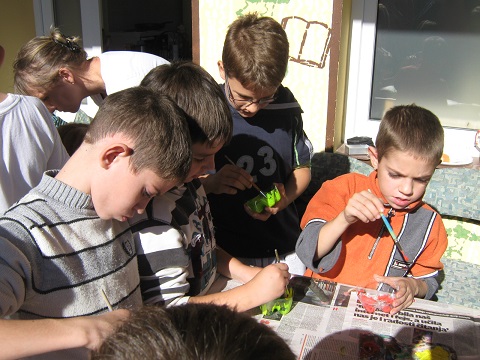 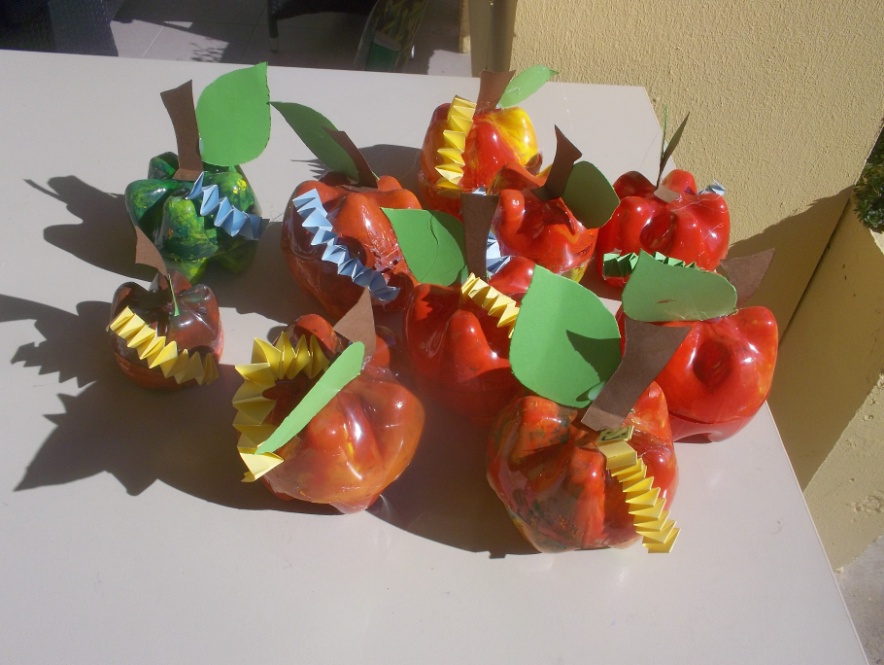 Opet smo na vrijeme zaboravili,i skoro dva sata duže u knjižnici boravili.Pobjednike je valjalo nagraditi za rezultate njihove,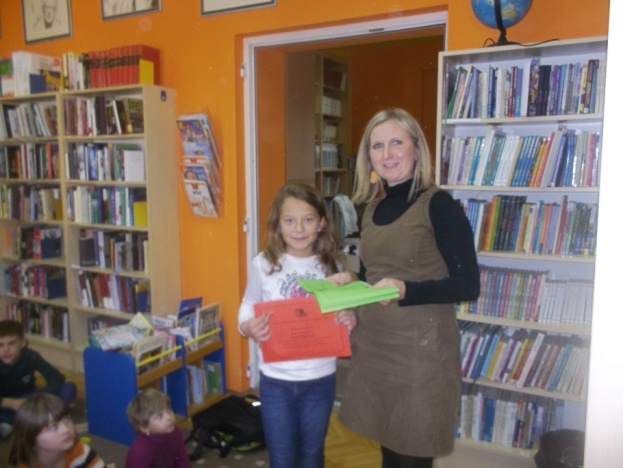 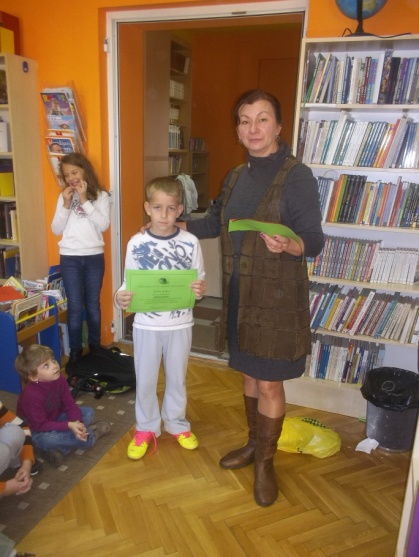 na diplomi osim vrste igre imali su ove stihove:jedna jabuka na dan – liječnik iz kuće van.Dok su diplomu dobili za pokazanu spretnost, brzinu i toleranciju,te spremnost na rad, natjecanje i zezanciju!!!Čestitamo svim pobjednicima, ali i svim igračima na sudjelovanju!!!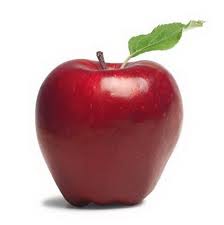 Jedna jabuka na dan – liječnik iz kuće van!D I P L O M Akoja se dodjeljuje _______________________________Za sudjelovanje u igri – nošenje jabuke na glaviza pokazanu spretnost, brzinu i toleranciju,te spremnost na rad, natjecanje i zafrkanciju!	U Sotinu, 18.listopada 2013.